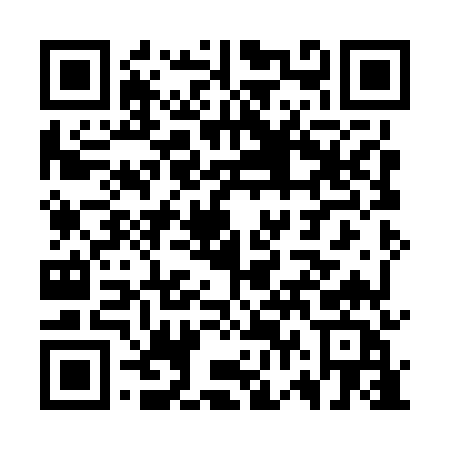 Prayer times for Jeziorszczyzna, PolandMon 1 Apr 2024 - Tue 30 Apr 2024High Latitude Method: Angle Based RulePrayer Calculation Method: Muslim World LeagueAsar Calculation Method: HanafiPrayer times provided by https://www.salahtimes.comDateDayFajrSunriseDhuhrAsrMaghribIsha1Mon4:096:0712:365:037:068:572Tue4:066:0512:365:047:078:593Wed4:036:0212:355:057:099:014Thu4:006:0012:355:077:119:035Fri3:575:5812:355:087:129:056Sat3:555:5612:345:097:149:087Sun3:525:5312:345:107:169:108Mon3:495:5112:345:117:179:129Tue3:465:4912:345:127:199:1510Wed3:435:4712:335:147:219:1711Thu3:405:4512:335:157:229:1912Fri3:375:4212:335:167:249:2213Sat3:345:4012:335:177:269:2414Sun3:315:3812:325:187:279:2615Mon3:285:3612:325:197:299:2916Tue3:255:3412:325:207:319:3117Wed3:225:3212:325:217:329:3418Thu3:195:3012:315:237:349:3719Fri3:155:2812:315:247:369:3920Sat3:125:2612:315:257:379:4221Sun3:095:2312:315:267:399:4422Mon3:065:2112:315:277:419:4723Tue3:035:1912:305:287:429:5024Wed2:595:1712:305:297:449:5325Thu2:565:1512:305:307:469:5526Fri2:535:1312:305:317:479:5827Sat2:495:1112:305:327:4910:0128Sun2:465:1012:305:337:5010:0429Mon2:435:0812:295:347:5210:0730Tue2:395:0612:295:357:5410:10